Qualifizierungskonzept der Grundschule Scharnebeck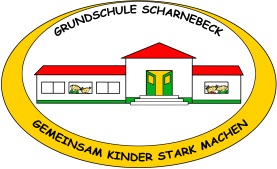 Gemeinsam Kinder stark zu machen setzt die professionelle Arbeit des Kollegiums voraus. Bereits im Leitbild der Grundschule Scharnebeck ist unter Punkt 5  (Professionalität) daher das Thema Fortbildung verankert. Es ist dem Kollegium besonders wichtig, seine Fachkompetenz durch Fortbildungen systematisch zu erweitern. 1. Ziele des FortbildungskonzeptsDas Fortbildungskonzept einer Schule ist nach dem Niedersächsischen Schulgesetz und dem Orientierungsrahmen Schulqualität in Niedersachsen Teil der Schulprogramm- und Leitbildentwicklung und dient der systematischen Qualitätsentwicklung. Siehe RdErl. D. MK v. 6.6.2013 – 35-84 2014 1.1 Bedeutung von FortbildungDie Bedeutung von Fortbildung ist vor allem darin zu sehen, über Informationen und neue Ideen von außen eine individuelle und kollegiumsbezogene Anregung, Bereicherung und Weiterentwicklung zu erfahren.  Im engeren Sinne könnte eine Kompetenzentwicklung diesen Aspekten dienlich sein:KonzeptfindungProfilfindungKennenlernen neuer pädagogischer AnsätzeKonkrete Hilfen für den UnterrichtErreichen eines gleichen WissensstandesNeben externen Impulsen ist auch der schulinterne Erfahrungsaustausch als Quelle der individuellen und gruppenbezogenen Anregung und Bereicherung zu beachten.Übersicht :2.Rechtliche GrundlagenBasisbudget (Kalenderjahr)Im Basisbudget sind die Mittel für Reisekosten für Schulfahrten sowie die Mittel für  SCHILF enthaltenBewirtschaftungDie Bewirtschaftung des Basisbudgets unterliegt der Schulleitung gem. § 43 Abs. 4 Nr. 3NSchGGrundsätze der BewirtschaftungDie Schulleitung agiert dabei nach den Grundsätzen der Wirtschaftlichkeit und Sparsamkeit Wer entscheidet über die Ausgaben im Basisbudget?Die Schulleiterin bewirtschaftet das Budget.Der Schulvorstand entscheidet über den Plan zur Verwendung der Mittel und erteilt Entlastung (NSchG § 38a Abs. 3 Nr. 2)3.BedarfsermittlungGrundsätze der Fortbildung :Die Fortbildung ist am Schulprogramm, am Qualitätskonzept und an den Verbesserungsmaßnahmen aus der Selbstevaluation bzw. der Schulinspektion orientiert.Fortbildungen werden auf der Grundlage einer Bedarfsermittlung im Fortbildungsplan für einen bestimmten Zeitraum verankert.Im Fortbildungsplan wird die Finanzierung aus dem Schulbudget nach Kalenderjahr festgeschrieben.Die Teilnahme an SCHILF ist verpflichtend.An der Info-Tafel: Fortbildung wird aktuell über Angebote informiert.Fortgebildete Lehrkräfte verpflichten sich zu einer zeitnahen Multiplikation (>> Multiplikationsvereinbarung). Der Tagesordnungspunkt „Fortbildung“ ist regelmäßiger Bestandteil der Dienstbesprechungen.Vorgehensweise :Zum Ende eines jeden Schuljahres wird der Fortbildungsbedarf des kommenden Schuljahres über einen Fragebogen ermittelt. Beispiel für einen Fragebogen zum FortbildungsbedarfDer Qualifizierungsbedarf zur Weiterentwicklung der Schule entsteht aus:den Zielen der Schule (Leitbild, Schulprogramm),aus der aktuellen Unterrichtspraxis (z. B. Methodentraining, Maßnahmenzur Unterrichtsentwicklung)durch aktuelle Projekte und Vorhaben (z. B. Streitschlichter)aus Evaluationsergebnissen und Rückmeldungen der Schulinspektionaus besonderen Problemen der Schüler (z. B. ADHS, LRS)Vorgaben (z. B. Kerncurricula)Grundsätzlich wird zwischen der Fortbildung einzelner Kollegen oder des Teilkollegiums und der Fortbildung des ganzen  Kollegiums (SCHILF) unterschieden. Fortbildungswünsche können die Lehrerkonferenz und die Fachkonferenzen anmelden. Darüber hinaus bestehen im Kollegium individuelle Fortbildungswünsche. Der Weg der Erfassung solcher individueller Fortbildungswünsche geht von der Annahme aus, dass sich Lehrerinnen und Lehrer Fortbildung für die Themen wünschen, in denen sie ihre Handlungskompetenzen erweitern oder auch neue Kompetenzen erwerben wollen, um geänderten schulischen Anforderungen besser genügen und Probleme in kritischen Feldern besser bewältigen zu können. Das Kollegium wird kontinuierlich von der Fortbildungsbeauftragten über aktuelle Fortbildungsmaßnahmen und –angebote informiert. Diese werden an der Info-Tafel Fortbildung ausgehängt. Info-Tafel FortbildungDie Schulleiterin und die Fortbildungsbeauftragte informieren über Angebote der regionalen Lehrerfortbildung und Fremdanbieter. Sie sind für die Info-Tafel verantwortlich. Sie sammeln, sichten und prüfen alle Angebote. Die Angebote werden am Schulprogramm, am Fortbildungsplan und an den individuellen Wünschen gespiegelt.Die Ergebnisse der Bedarfsermittlung werden in einem Fortbildungsplan festgelegt. 4. Fortbildungsplan (Beispiel)Grundschule Scharnebeck  	                                 Fortbildungsplan für das Schuljahr 2014/2015Budget :  ________  €Der Fortbildungsbeauftragten obliegt es nun,  Fachkompetenzen für schulinterneFortbildungsangebote zu sichten sowie externe Referenten/Moderatoren zu organisieren. 5. OrganisationSchulexterne individuelle Fortbildungen werden auf dem Dienstweg beantragt.Die Schulleiterin genehmigt diese nach Fortbildungsplan, Budgetmittel und dienstlichen Belangen. Ausschlaggebend zur Bewilligung einer Fortbildung ist, dass diese der gesamten Weiterentwicklung der Schule zu Gute kommt. Wird ein Fortbildungsantrag abgelehnt, kann der Fall an die sogenannte Clearingstelle (bestehend aus  der Schulleiterin, der Fortbildungsbeauftragten, dem Personalrat, der Gleichstellungbeauftragten) zur Überprüfung weitergeleitet werdenDer Vertretungsunterricht ist durch die Schulleitung zu organisieren. Unterrichtsausfall wird durch den Einsatz Pädagogischer Mitarbeiter aufgefangen (vgl. 8.4.2 Vertretungskonzept)Individuelle Fortbildungen von Lehrkräften in der unterrichtsfreien Zeit werden angezeigt und die Teilnahme in der Akte dokumentiert.Über Themen aus Fortbildungen kann auf Dienstbesprechungen und / oder Fachkonferenzen berichtet werden (vgl. Multiplikationsvereinbarung)6. Dokumentation und EvaluationDie Teilnahme an Fortbildungen wird in der Personalnebenakte der Lehrkräfte dokumentiert.Außerdem werden Kopien der Teilnahmebescheinigungen in einem Fortbildungsordner gesammelt, sodass ein Überblick über bisher erfolgte Qualifizierungsmaßnahmen gewährleistet ist.Jede Lehrkraft füllt eine Multiplikationsvereinbarung aus, derzufolge sie entweder in einer kommenden Dienstbesprechung bzw. Fachkonferenz von der besuchten Fortbildung berichtet oder eine kurze schriftliche Zusammenfassung für den Fortbildungsordner erstellt. Die Fortbildungsbeauftragte führt ein Fortbildungskataster (-übersicht) für das laufende Kalenderjahr, in dem die besuchten Fortbildungen dokumentiert werden.Der Fortbildungsplan wird nach Ablauf des Schuljahres mit Hilfe eines Fragebogens evaluiert.Ablauf zur Anmeldung und Auswertung einer Fortbildung an der GS Scharnebeck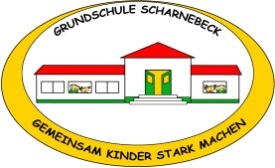 Einbindung der Fortbildung in die schulische Qualitätsentwicklung :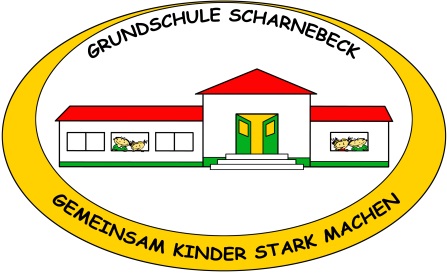 Fortbildungsgrundsätze :Die Fortbildung ist am Schulprogramm, am Qualitätskonzept und an den Verbesserungsmaßnahmen aus der Selbstevaluation bzw. der Schulinspektion orientiert.Fortbildungen werden auf der Grundlage einer Bedarfsermittlung im Fortbildungsplan für einen bestimmten Zeitraum verankert.Im Fortbildungsplan wird die Finanzierung aus dem Schulbudget nach Kalenderjahr festgeschrieben.Die Teilnahme an SCHILF ist verpflichtend.An der Info-Tafel: Fortbildung wird aktuell über Angebote informiert.Fortgebildete Lehrkräfte verpflichten sich zu einer zeitnahen Multiplikation (>> Multiplikationsvereinbarung). Der Tagesordnungspunkt „Fortbildung“ ist regelmäßiger Bestandteil der Dienstbesprechungen.Fortbildungsplanung : Um die nachfrageorientierte Fortbildung zu stärken, erhebt die Fortbildungsbeauftragte zum Ende des Schuljahres den Fortbildungsbedarf der Schule.Die Fachkonferenzen melden der Fortbildungsbeauftragten Inhalte, Zeitfenster und geschätzte Kosten der Fortbildungen.Im Fortbildungsplan bereits festgelegte Fortbildungen haben Vorrang vor den übrigen Fortbildungen.Schulinterne Fortbildungen haben Vorrang vor individueller Fortbildung.Die Fortbildungsbeauftragte informiert über die bereits absolvierten Fortbildungsthemen mittels einer Übersicht.Multiplikationsvereinbarung(nach der Fortbildung beim Fortbildungsbeauftragten abzugeben)In dieser Form möchte ich die erworbenen Kenntnisse und Fertigkeiten weitergeben :Ich gebe die Materialien (Kopien, CD) kommentiert weiter und hinterlege sie im Ordner „Fortbildung“ im LehrerzimmerIch informiere bzw. halte einen (Kurz-) Vortrag auf der nächsten FachkonferenzIch informiere bzw. halte einen (Kurz-) Vortrag auf der nächsten DienstbesprechungEine Multiplikation dieser Fortbildung ist aus folgenden Gründen nicht möglich : _________________________________________________________________                                      ______________________                Datum    						         UnterschriftAntrag auf FortbildungK. RodewaldThemenbereich :Mögliche Schwerpunkte :Bitte hier Wünsche an Fortbildungsveranstaltungen vermerken (Strichliste) :Zusätzlich habe ich Interesse an :Schulentwicklung allgemein Inklusion GewaltpräventionEvaluationProfilbildungÜbergang GS –    weiterführende SchuleUnterrichtsentwicklungFörderkonzepteDifferenzierungDiagnose der LernentwicklungAD(H)S FördernFordernNachteilsausgleichPersonalentwicklungZeitmanagementGesprächsführungKonflikttrainingKooperation im TeamGesundheitspräventionHerausforderung KlassenlehrerFachspezifische FortbildungswünscheFür das Fach ________________________QualitätsmanagementEvaluation von UnterrichtFeedbackkulturWeiterentwicklung der UnterrichtsqualitätMedienkompetenz/-erziehungOnlinesuchtDigitale Bild-/ Film-bearbeitungArbeit mit WhiteboardsPädagogische NetzwerkeKlassenführungSoziales LernenUmgang mit Unterrichts-StörungenUmgang mit normab-weichendem VerhaltenUmgang mit KonfliktenThema der Fortbildung :Teilnehmer/Termin /Ort der Fortbildung :Vertretungs-bedarf :Kosten der Fortbildung :Erstattung oder Selbstzahler ?O ja  O neinO wird erstattetO SelbstzahlerO ja  O neinO wird erstattetO SelbstzahlerO ja  O neinO wird erstattetO SelbstzahlerFortbildungsangebote aus dem Aushang oder über VEDABName Datum der FortbildungThema der Fortbildung :Name : Thema der Fortbildung :Teilnahmegebühr: Datum der Fortbildung :(Beginn/ Ende vermerken)Veranstalter :Veranstaltungsort:Vertretung erforderlich :O   jaO   nein   Unterichtsausfall : __________________ Std.Stellungnahme Schulleitung :O genehmigtO nicht genehmigtO Anmerkung : __________________________________________________________     _______________________________              (Datum)                                                      (Unterschrift)